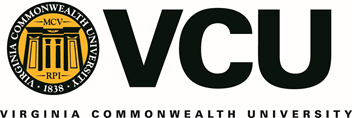 VIRGINIA COMMONWEALTH UNIVERSITY
BOARD OF VISITORS& 
VCU HEALTH SYSTEM AUTHORITYBOARD OF DIRECTORSJOINT TASK FORCEMay 3, 20238:30 a.m.James Branch Cabell Library
901 Park Avenue – Room 303
Richmond, VAAGENDACALL TO ORDER						Ambassador Carmen Lomellin									Dr. Wally Smith, Co-Chairs
CLOSED SESSION – Freedom of Information			Ambassador Carmen Lomellin
Act Section 2.2-3711 (A) (1), (23), (29) specifically:		Dr. Wally Smith, Co-ChairsRETURN TO OPEN SESSION AND 				Ambassador Carmen Lomellin CERTIFICATION						Dr. Wally Smith, Co-Chairs									
Resolution and Certification					Action Items:  Approval of items discussed in closed session, if any
ADJOURNMENT						Ambassador Carmen Lomellin										Dr. Wally Smith, Co-Chairs	In accordance with the Board’s operating procedures and in compliance with the VirginiaFreedom of Information Act, there will be no opportunity for public comment at this meeting.